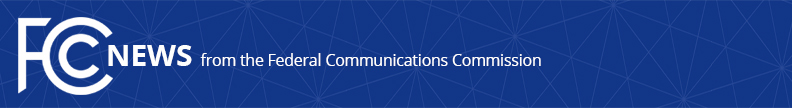 Media Contact:Matthew Berry, (202) 418-2005matthew.berry@fcc.govFor Immediate ReleaseSTATEMENT OF COMMISSIONER AJIT PAIOn Passage of Kari’s Law By Congressional CommitteesWASHINGTON, April 28, 2016.—I want to commend the U.S. Senate Committee on Commerce, Science, and Transportation and the U.S. House of Representatives Committee on Energy and Commerce for passing Kari’s Law.  This legislation seeks to ensure that every call to 911 directly connects those in need with emergency personnel who can help.  I hope that the full membership of each House of Congress passes this public safety measure and that it soon becomes law.###Office of Commissioner Ajit Pai: (202) 418-2000Twitter: @AjitPaiFCCwww.fcc.gov/leadership/ajit-paiThis is an unofficial announcement of Commission action.  Release of the full text of a Commission order constitutes official action.  See MCI v. FCC, 515 F.2d 385 (D.C. Cir. 1974).